									                           ME-2/2018/CSsummer internship survey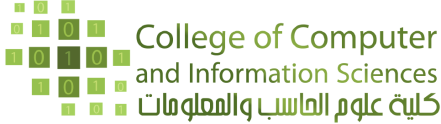 Majmaah UniversityCollege of Computer and Information SciencesDepartment of Computer ScienceSection 1: General InformationName______________________________________ ID# _______ ________________Home Phone # _______________________________ Cell Phone # ________________E-mail_________________________________________________________________Internship Organization ___________________________________________________Location_______________________________________________________________Internship Position _______________________________________________________Start Date________________________ End Date______________________________Name & Contact information of the on-site supervisor_________________________________________________________________________________________________1. How did you locate the internship?􀀀 College/Department 􀀀 University 􀀀 Personal contact 􀀀 Other2. Compensation for the internship?􀀀 Remunerated 􀀀 Not Remunerated3. Internship application/acceptance process􀀀 Online Application 􀀀 By Postal Mail 􀀀 Interview 􀀀 Other4. If you are graduating, did your internship help you with searching/finding a job?􀀀 Yes 􀀀 No5. Describe briefly the main tasks and responsibilities you had in the internship (if youhave an internship/job description, please attach it to this survey)____________________________________________________________________________________________________________________________________Section 2: Learning OutcomesThe internship allowed me to use and improve the following skills & abilities:Apply knowledge of computing and mathematics appropriate to the disciplineStrongly agree       Agree          Neutral            Disagree           Strongly disagree Analyze a problem, and identify and define the computing requirements appropriate to its solutionStrongly agree       Agree          Neutral            Disagree           Strongly disagree Design, implement and evaluate a computer-based system, process, component, or program to meet desired needs.Strongly agree       Agree          Neutral            Disagree           Strongly disagree Function effectively on teams to accomplish a common goalStrongly agree       Agree          Neutral            Disagree           Strongly disagree Understanding professional, ethical, legal, security, and social issues and responsibilitiesStrongly agree       Agree          Neutral            Disagree           Strongly disagree Communicate effectively with a range of audiences.Strongly agree       Agree          Neutral            Disagree           Strongly disagree Analyze the local and global impact of computing on individuals, organizations and society.Strongly agree       Agree          Neutral            Disagree           Strongly disagree Recognize the need for, and an ability to engage in, continuing professional development.Strongly agree       Agree          Neutral            Disagree           Strongly disagree Use current techniques, skills, and tools necessary for computing practices.Strongly agree       Agree          Neutral            Disagree           Strongly disagree Apply mathematical foundations, algorithmic principles, and computer science theory in the modeling and design of computer-based systems in a way that demonstrates comprehension of the tradeoffs involved in design choicesStrongly agree       Agree          Neutral            Disagree           Strongly disagree Design and development principles in the construction of software systems of varying complexity.Strongly agree       Agree          Neutral            Disagree           Strongly disagree Section 3: Overall Evaluation1. Overall, I am satisfied with my internship􀀀 Strongly Agree 􀀀 Agree 􀀀 Neutral 􀀀 Disagree 􀀀 Strongly Disagree2. What did you like during the internship?________________________________________________________________________________________________________________________________________________3. What you did not like during the internship?________________________________________________________________________________________________________________________________________________4. Would you recommend this internship/organization to future students?􀀀 Yes 􀀀 NoAdditional Comments (if any):_____________________________________________________________________________________________________________________________________________________________________________________________________________________